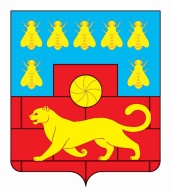 Администрация Мясниковского районаПОСТАНОВЛЕНИЕОб утверждении регламента осуществления мониторингаобщественно-политических, социально-экономических и иных процессов, оказывающих влияние на ситуацию в сфере противодействия терроризму на территории Мясниковского районаВ соответствии с Федеральными законами от 06 октября 2003 года № 131-ФЗ «Об общих принципах организации местного самоуправления в Российской Федерации», от 25 июля 2002 года № 114-ФЗ «О противодействии экстремистской деятельности», от 06 марта 2006 года № 35-ФЗ «О противодействии терроризму», Указом Президента Российской Федерации от 15.02.2006 года № 116 «О мерах по противодействию терроризму»,  в целях своевременного выявления причин и условий, способствующих проявлениям терроризма и экстремизма на территории Мясниковского района, Администрация Мясниковского районапостановляет:1. Утвердить Регламент осуществления мониторинга общественно-политических, социально-экономических и иных процессов, оказывающих влияние на ситуацию в сфере противодействия терроризму в Мясниковском районе согласно приложению.2. Настоящее постановление вступает в силу со дня его подписания и подлежит официальному опубликованию.3. Контроль исполнения постановления возложить заместителя главы Администрации Мясниковского района Г.Б. Горелика.Глава Администрации 	Мясниковского района 						        В.С. КилафянПриложениек постановлениюАдминистрацииМясниковского районаот              №РЕГЛАМЕНТосуществления мониторинга общественно-политических, социально-экономических и иных процессов, оказывающих влияние на ситуацию в сфере противодействия терроризму на территорииМясниковского районаI Общие положения1. Настоящий регламент разработан в целях реализации решения Национального антитеррористического комитета РФ и устанавливает цели, задачи и порядок проведения мониторинга ситуации в сфере противодействия терроризму на территории Мясниковского района (далее – мониторинг), формирования информационной базы данных мониторинга. Правовой основой мониторинга являются Федеральный закон от 6 марта 2006 года № 35-Ф3 «О противодействии терроризму», указ Президента Российской Федерации от 15 февраля 2006 года № 116 «О мерах по противодействию терроризму», постановление Администрации Мясниковского района от 05.10.2018 № 1144 «О создании муниципальной антитеррористической комиссии Мясниковского района», решение протокола  от 05.06.2020 года №2 заседания антитеррористической комиссии Мясниковского района.2. Мониторинг представляет собой систему мероприятий по наблюдению, изучению, сбору, анализу и оценке информации о развитии общественно-политических, социально-экономических и иных процессов для получения обоснованных представлений о тенденциях их развития, выявления причин, условий и факторов, оказывающих дестабилизирующее влияние и способствующих проявлениям терроризма.II. Цели и задачи мониторинга1. Основной целью мониторинга является своевременное выявление причин и условий, способствующих проявлениям терроризма на территории района, выработка предложений по их устранению. 2. В ходе мониторинга решаются следующие задачи: а) наблюдение, изучение и сбор объективной информации об общественно-политических, социально-экономических и иных процессах на территории Мясниковского района, оказывающих дестабилизирующее влияние на обстановку и способствующих проявлениям терроризма;б) системный анализ и оценка получаемой информации;в) выработка прогнозов, рекомендаций по планированию и реализации неотложных и долгосрочных мер по устранению причин и условий, способствующих проявлению терроризма, своевременное выявление причин и условий, способствующих формированию социальной базы терроризма, снижению уровня защищенности объектов возможных террористических посягательств и степени готовности сил и средств для минимизации и ликвидации последствий его проявлений;г) обоснование предложений и рекомендаций по планированию и реализации неотложных и долгосрочных мероприятий по устранению причин и условий, оказывающих дестабилизирующее влияние на обстановку на территории Мясниковского района и способствующих проявлениям терроризма;д) организация информационного взаимодействия субъектов системы мониторинга.3. Объектами мониторинга являются общественно-политические, социально- экономические, криминогенные, техногенные и иные процессы и явления на территории Мясниковского района, состояние безопасности объектов возможных террористических посягательств, силы и средства для минимизации и ликвидации последствий террористических проявлений.   4. Ответственным органом по организации системы мониторинга является антитеррористическая комиссия в Мясниковском районе Ростовской области.	5. Мониторинг осуществляется непрерывно, в процессе повседневной деятельности субъектов мониторинга, в пределах их компетенции. 	6. Результаты мониторинга представляются для определения угрозообразующих факторов и выработки дополнительных мер антитеррористической комиссией в Мясниковском районе Ростовской области, в дальнейшем учитываются при подготовке отчетов в аппарат Антитеррористической комиссии в Ростовской области о деятельности антитеррористической комиссии в Мясниковском районе Ростовской области в отчетном периоде.III Состав участников мониторинга1. Субъектами мониторинга в Мясниковском районе Ростовской области  являются:- МУ «Отдел образования Администрации Мясниковского района»;- МУ «Отдел культуры и молодежной политики Администрации Мясниковского района»;- отдел МВД России по Мясниковскому району (по согласованию);- отдел вневедомственной охраны по Мясниковскому району – филиал Федерального государственного казенного учреждения Управления вневедомственной охраны войск Национальной гвардии России по Ростовской области (по согласованию);- государственное казенное учреждение Ростовской области «Центр занятости населения Мясниковского района» (по согласованию);- антитеррористическая комиссия в Мясниковском районе Ростовской области;- муниципальное казенное учреждение «Управление по чрезвычайным ситуациям Мясниковского района»;- муниципальное учреждение «Управление социальной защиты населения Администрации  Мясниковского района»;-Администрация Большесальского сельского поселения (по согласованию);-Администрации Калининского сельского поселения (по согласованию);-Администрация Краснокрымского сельского поселения (по согласованию);-Администрация Крымского сельского поселения (по согласованию);-Администрация Недвиговского сельского поселения (по согласованию);-Администрация Петровского сельского поселения (по согласованию);-Администрация Чалтырского сельского поселения (по согласованию);-  сельскохозяйственные и фермерские предприятия;- 65 пожарная часть федерального государственного казенного учреждения  «6 отряд федеральной противопожарной службы  по Ростовской области» (по согласованию);- комиссия по делам несовершеннолетних и защите их прав в Мясниковском районе;- отдел экономического развития Администрации Мясниковского района;- сектор правовой и кадровой работы Администрации Мясниковского района;- представители национально-культурных, религиозных течений.IV. Порядок проведения мониторингаМониторинг осуществляется субъектами мониторинга в процессе повседневной деятельности в пределах их компетенции, в соответствии с перечнем показателей. Организация мониторинга на территории района проводится в 4 этапа:Этап 1 (подготовительный)– формирование условий для проведения мониторинга.На данном этапе определяются:- конкретные субъекты мониторинга;- структурные подразделения и должностные лица, ответственные за проведение мониторинга, а также контроль деятельности по осуществлению мониторинга. Субъектам мониторинга доводятся основные задачи мониторинга. Обязанности по проведению данной работы закрепляются в должностных регламентах и инструкциях сотрудников, задействованных в деятельности по осуществлению мониторинга.Утвержденный регламент проведения мониторинга направляется во все заинтересованные органы власти и организации, являющиеся субъектами мониторинга, для исполнения. Формы запроса информации (примеры бланков запросов) приведены в приложении.Этап 2–практический (основной).Условно деятельность субъектов мониторинга на 2 этапе подразделяется на 3 подэтапа:а) Сбор, анализ и оценка информации о: - террористической активности на территории района;- степени вовлеченности населения района в террористическую деятельность в том числе о количестве лиц, выехавших за пределы Российской Федерации для участия в боевых действиях на стороне международных террористически организаций;- политических, социально-экономических и миграционных процессах на территории района;- межнациональных и межконфессиональных отношениях, деструктивной деятельности религиозных или иных групп и организаций, степени их вовлеченности в террористическую деятельность;- антитеррористическая защищенность потенциально объектов  террористических посягательств (далее- АТЗ ПОТП) на территории района;- отношении населения к органам государственной власти, местного самоуправления, степени его протестной активности, включая количество протестных акций, влиянии политического и протестного потенциала населения на террористическую активность в районе;- влиянии социально-экономических факторов, таких, как уровень доходов населения, безработицы, задержки выплаты заработной платы и др., на обстановку в области противодействия терроризму;- динамике численности населения района за счет внутренней и внешней миграции;- эффективности исполнения поручений  национальной антитеррористической комиссии (далее- НАК), АТК Ростовской области  и АТК Мясниковского района, результативности проводимой деятельности в области профилактики террористических проявлений.Работу необходимо осуществлять в соответствии с перечнем вопросов мониторинга политических, социально-экономических и иных процессов, оказывающих влияние на ситуацию в области противодействия терроризму, и разработанным аппаратом НАК алгоритмом организации сбора данных, необходимых для формирования показателей, отражающих уровень защиты населения Мясниковского района от террористических угроз. Оценки и выводы, сформулированные по всем пунктам перечней, должны сопровождаться подтверждающими материалами (описание фактов, событий, статистические сведения, ссылки на документы и мнения экспертов и т. п.).б) Выявление проблемных вопросов в области противодействия терроризму, в том числе в:- правоприменительной практике;- деятельности по обеспечению антитеррористической защищенности потенциальных объектов террористических посягательств;- противодействии идеологии терроризма;- других сферах, оказывающих влияние на террористическую активность населения.в) Выработка предложений и рекомендаций по планированию и реализации неотложных и долгосрочных мероприятий по устранению причин и условий, способствующих проявлениям терроризма. На этом подэтапе субъектами мониторинга определяются пути устранения выявленных проблем и локализации угроз, требующих внимания со стороны региональных (муниципальных) органов власти.Результатом работы на этапе 2 являются информационно-аналитические материалы субъектов мониторинга, которые состоят из двух частей: статистической и аналитической.Статистическая часть информационно-аналитических материалов содержит количественные показатели в динамике (по сравнению с аналогичным периодом прошлого года) в соответствии с компетенцией субъекта мониторинга. На основе статистических сведений субъектами мониторинга готовится аналитическая часть информационно-аналитических материалов, которая содержит информацию в соответствии с актуализированным перечнем вопросов мониторинга,  с учетом компетенции субъекта мониторинга.Информационно-аналитические материалы могут содержать результаты научных исследований и социологических опросов, в ходе которых выявлены негативные факторы, оказывающие дестабилизирующее воздействие на ситуацию в области противодействия терроризму. В установленные сроки субъекты мониторинга представляют указанные материалы в Аппарат АТК Мясниковского района. Материалы могут содержать диаграммы, схемы, таблицы и иные иллюстрирующие их содержание объекты.В ходе 2 этапа  АТК осуществляет:- получение данных мониторинга;- контроль за своевременностью представления субъектами мониторинга информационно-аналитических материалов;- формирование информационной базы данных мониторинга;оценку принимаемых субъектами мониторинга мер по устранению причин и условий, - способствующих проявлениям терроризма, и выработку соответствующих предложений.Этап 3 (аналитический)– обобщение и анализ полученных данных мониторинга, формулирование конкретных выводов и выработка рекомендаций. Итоговым документом по результатам мониторинга является подготавливаемая АТК Мясниковского  района информационно-аналитическая справка о результатах мониторинга политических, социально-экономических и иных процессов, оказывающих влияние на ситуацию в области противодействия терроризму.Получаемые на всех уровнях сведения сводятся в единую картину, изучение которой позволяет, в том числе, выделять факторы, снижающие эффективность деятельности субъектов противодействия терроризму. Для устранения этих факторов, а также причин и условий, их формирующих, принимаются решения АТК Мясниковского  района. Документ имеет следующую структуру:- вводная часть, в которой кратко характеризуется обстановка на территории муниципального образования, а также в связи с чем производилась оценка обстановки;- основная (оценочная) часть, в которой отражаются все тенденции, оказывающие негативное влияние на обстановку;- основная (результативная) часть, в которой кратко освещаются результаты деятельности в области противодействия терроризму, принятые меры, в том числе правового характера; - основная (проблемная) часть, в которой отражаются выявленные в отчетный период недостатки в деятельности субъектов противодействия терроризму, а также проблемы, мешающие качественной реализации мер в области противодействия терроризму;- заключительная часть, в которой содержится перечень вопросов, требующих рассмотрения на заседаниях  АТК района, а также рекомендации о направлении результатов мониторинга конкретным адресатам.Важно иметь в виду, что мониторинг отражает информационные данные в динамике развития. Это постоянный и непрерывный процесс, который не ограничивается единовременным принятием управленческих решений по устранению выявленных террористических угроз. Он предполагает организацию оценки эффективности их исполнения с точки зрения позитивного изменения обстановки на территории Мясниковского района,  а также изучения динамики процессов и результатов влияния на них вырабатываемых и реализуемых профилактических мер.Этап 4На данном этапе АТК района осуществляется предварительный, текущий и итоговый контроль за реализацией принятых мер, в рамках которого определяется эффективность и своевременность реагирования органов местного самоуправления на предпосылки и условия возникновения террористических угроз, а также обеспечивается дальнейшая организация процесса сбора, анализа и оценки информации.IV Перечень вопросов мониторинга политических, социально-экономических и иных процессов, оказывающих влияние на ситуацию противодействия терроризму в Мясниковском районе1. Негативные социально-экономические факторы: снижение доходов населения, рост уровня безработицы, задержки выплаты заработной платы, массовые сокращения на предприятиях, являющихся крупнейшими работодателями, снижение уровня развития досуга молодежи и доступности социальных благ для населения муниципального образования.2. Уровень протестной активности населения муниципального образования (количество протестных акций и их участников, причины выступлений, организаторы, основные декларируемые цели и лозунги). Оценка отношения населения к федеральным и региональным органам государственной власти и органам местного самоуправления.3. Состояние межнациональных и межконфессиональных отношений. Наличие конфликтов, фактов пропаганды национальной, расовой и религиозной розни. Причины и организаторы. Деструктивная деятельность религиозных групп и организаций.4. Динамика численности населения муниципального образования за счет внутренней и внешней миграции. Основные группы мигрантов, их численность в процентном соотношении к постоянно проживающему населению. Влияние миграционных процессов на обстановку в области противодействия терроризму.5. Состояние антитеррористической защищенности объектов (территорий), находящихся в муниципальной собственности Мясниковского района, а также мест массового пребывания людей. Результаты работы по категорированию, паспортизации, реализации мероприятий, предусмотренных требованиями к АТЗ, итоги проверок, выявленные недостатки, а также  принятые меры по их устранению.6. Проблемные вопросы в области противодействия идеологии терроризма (адресная профилактическая работа, информационно-пропагандистские и иные мероприятия).7. Количество публикаций в печатных и электронных СМИ, а также в тематических группах в социальных сетях (группы, посвященные жизни в муниципальном образовании) об антитеррористической деятельности (в том числе негативного характера). 8. Проблемные вопросы разработки и реализации муниципальных программ в области профилактики терроризма, а также по минимизации и (или) ликвидации последствий его проявлений.9. Количество сотрудников органов местного самоуправления, участвующих на постоянной основе в мероприятиях по профилактике терроризма, прошедших обучение на профильных курсах повышения квалификации. Проблемы в организации их обучения.10. Эффективность исполнения поручений антитеррористической комиссии Ростовской области и антитеррористической комиссии Мясниковского района, результативность проводимой деятельности в области профилактики террористических проявлений.11. Проблемы, связанные с исполнением решений антитеррористической комиссии в Ростовской области и собственных решений, причины и принятые меры. При осуществлении мониторинга по указанным пунктам перечня необходимо освещать проблемные вопросы и негативные тенденции, влияющие на обстановку в области противодействия терроризму.  Управляющий делами Администрации района                                                                 А.П. Кравченко№ с. Чалтырь